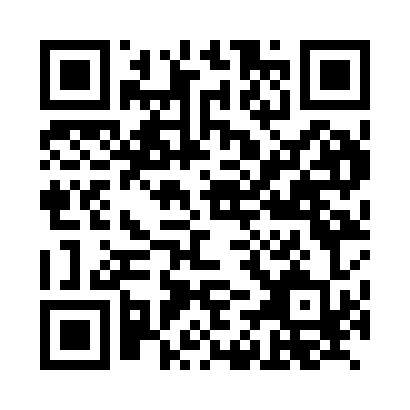 Prayer times for Bahro, GermanyMon 1 Apr 2024 - Tue 30 Apr 2024High Latitude Method: Angle Based RulePrayer Calculation Method: Muslim World LeagueAsar Calculation Method: ShafiPrayer times provided by https://www.salahtimes.comDateDayFajrSunriseDhuhrAsrMaghribIsha1Mon4:356:361:054:387:369:292Tue4:326:331:054:397:389:323Wed4:296:311:054:407:409:344Thu4:266:291:054:417:419:365Fri4:236:271:044:427:439:396Sat4:216:241:044:437:459:417Sun4:186:221:044:447:479:438Mon4:146:201:034:457:489:469Tue4:116:171:034:467:509:4810Wed4:086:151:034:467:529:5111Thu4:056:131:034:477:539:5312Fri4:026:111:024:487:559:5513Sat3:596:091:024:497:579:5814Sun3:566:061:024:507:5910:0115Mon3:536:041:024:508:0010:0316Tue3:496:021:014:518:0210:0617Wed3:466:001:014:528:0410:0818Thu3:435:581:014:538:0510:1119Fri3:405:551:014:548:0710:1420Sat3:365:531:014:548:0910:1721Sun3:335:511:004:558:1010:1922Mon3:305:491:004:568:1210:2223Tue3:265:471:004:578:1410:2524Wed3:235:451:004:578:1610:2825Thu3:195:431:004:588:1710:3126Fri3:165:4112:594:598:1910:3427Sat3:125:3912:595:008:2110:3728Sun3:085:3712:595:008:2210:4029Mon3:055:3512:595:018:2410:4330Tue3:015:3312:595:028:2610:47